Vill du få värdefull erfarenhet av hur vår stora bostadsrättsförening fungerar? Att bo i bostadsrätt innebär att man måste engagera sig. Det kan man göra på olika sätt, men inte minst genom att ställa upp som förtroendevald. Det är både spännande och lärorikt att få delta i arbetet att förvalta en så pass stor förening som Brf Gustavsberg. Detta är ett tillfälle för dig som vill få inblick i hur vår bostadsrättsförening fungerar och vad bostadsförvaltning innebär. Du får värdefulla insikter och erfarenheter som du kommer att få användning av oavsett yrke eller sysselsättning. Dessutom får du stora möjligheter att påverka trivseln i vårt boende. Vi välkomnar särskilt dig med idéer och yrkeskunskaper som kan tillföra nytänkande inom vår förvaltning.Styrelsemöten brukar hållas 1 gång/månad - den tiden måste du ha och lite till. För att lättare komma in i arbetet kan du få möjlighet att gå kortare kurser i bostadsekonomi och bostadsrättsfrågor.  En bostadsrättsförening bygger på medlemmarnas engagemang, därför hoppas vi i Valberedningen att ni är många som är beredda att engagera er i vår välskötta förening. Intresserade medlemmar önskas!  Nu behöver styrelsen kompletteras.  Anmäl ditt intresse eller föreslå någon du känner som vill och kan engagera sig. 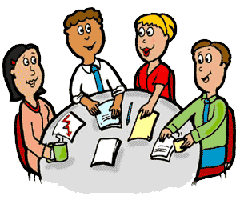 Hör av dig till valberedningen senast den 15 April 2023.  Annica Nilsson 070/658 8454  	 	Barbro Jansson 073/907 2994 annica.annica.nilsson@gmail.com 	 	zbarbro51@gmail.com                                                                                                                                                         2023-02-09